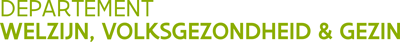 ZorginspectieKoning Albert II-laan 35 bus 311030 BRUSSEL	02 553 34 34contact.zorginspectie@vlaanderen.be www.zorginspectie.be ////////////////////////////////////////////////////////////////////////////////////////////////////////////////////////////////////////////////////////////////inspectieverslag GEHANDICAPTENZORG NIEUW VERGUNDE ZORGAANBEIDER///////////////////////////////////////////////////////////////////////////////////////////////////////////////////////////////////////////////////////////////leeswijzerToegepaste wetgeving en richtlijnenDecreet van 17 oktober 2003 betreffende de kwaliteit van de gezondheids- en welzijnsvoorzieningen;  Decreet van 7 mei 2004 betreffende de rechtspositie van de minderjarige in de integrale jeugdhulp; Decreet van 12 juli 2013 betreffende de integrale jeugdhulp; Besluit van de Vlaamse Regering van 15 juni 1994 betreffende het beheer van gelden of goederen van personen met een handicap door beheerders of personeelsleden van voorzieningen of aanbieders van zorg; Besluit van de Vlaamse Regering van 10 juli 2008 houdende de wijze van vereffening van een vrij besteedbaar bedrag en de toekenning ervan aan de minderjarigen aan wie residentiële jeugdhulpverlening geboden wordt, ter uitvoering van een beschikking van de jeugdrechtbank of van een advies van het bureau voor bijzondere jeugdbijstand, in voorzieningen die erkend en gesubsidieerd zijn door het Vlaams Agentschap voor Personen met een Handicap; Besluit van de Vlaamse Regering van 4 februari 2011 betreffende de algemene erkenningsvoorwaarden en kwaliteitszorg van voorzieningen voor opvang, behandeling en begeleiding van personen met een handicap; Besluit van de Vlaamse Regering van 26 februari 2016 houdende de erkenning en subsidiëring van multifunctionele centra voor personen met een handicap; Besluit van de Vlaamse Regering van 24 juni 2016 houdende het vergunnen van aanbieders van niet-rechtstreeks toegankelijke zorg en ondersteuning voor personen met een handicap; Besluit van de Vlaamse Regering van 24 juni 2016 over de besteding van het budget voor niet-rechtstreeks toegankelijke zorg en ondersteuning voor meerderjarige personen met een handicap en over organisatiegebonden kosten voor vergunde zorgaanbieders; Infonota’s van het Vlaams Agentschap voor Personen met een Handicap. De integrale regelgeving en infonota’s vindt u op www.vaph.be.  Vanaf 1/1/2019 verlopen de inspecties van Zorginspectie en bijhorende inspectieverslagen conform de bepalingen uit het decreet van 19 januari 2018 houdende het overheidstoezicht in het kader van het gezondheids- en welzijnsbeleid.De niet naleving van de regelgeving door actoren in de zorg of zorggebruikers wordt gedefinieerd als een ‘inbreuk’, hieronder is ook te verstaan: non-conformiteit, niet-conform, inbreukkoming, inbreuk, onvoldoende, afwijking en onregelmatigheid.Onze opdrachtDe opdracht van Zorginspectie bestaat erin om ten behoeve van het Vlaams Agentschap voor Personen met een Handicap (VAPH) een objectief beeld te geven over de mate waarin de werking van de erkende en vergunde organisaties beantwoordt aan de regelgeving en bepalingen zoals hierboven aangegeven. Een uitgebreide toelichting over de aanpak van Zorginspectie kunt u nalezen op www.zorginspectie.be. Het VAPH is bevoegd voor de erkenning en subsidiëring van deze organisaties. De finale beoordeling van het dossier komt dit agentschap toe. Zo kan het bijvoorbeeld over bijkomende stukken/gegevens uit het dossier beschikken die mogelijk een ander licht werpen op de vaststellingen van de inspecteur.Het VAPH kan aan de organisatie vragen binnen een te bepalen termijn de nodige maatregelen te nemen om aan de verplichtingen te voldoen zoals die decretaal en reglementair bepaald zijn (BVR van 4 februari 2011, artikel 55 en volgende).Alle verslagen van Zorginspectie worden overgemaakt aan het VAPH.Wat komt bij deze inspectie aan bod?Deze inspectie focust op de vergunningsnormen en op een aantal elementen uit de algemene erkenningsvoorwaarden en kwaliteitszorg waaraan elke vergunde zorgaanbieder moet voldoen. Meer bepaald zal het gaan over:aanbod, oorsprong en algemene werkingde individuele overeenkomsten en de collectieve rechten en plichtenfinanciële regeling en afsprakenhet medewerkersbeleidde inhoudelijke werkinginfrastructuurintegriteit en gezondheidkwaliteits- en verbeterbeleidzelfevaluatieNiet alle elementen uit de regelgeving komen aan bod tijdens deze inspectie. Dit betekent niet dat aan deze elementen niet moet worden voldaan: ze komen ofwel aan bod bij een volgend inspectiebezoek of behoren tot de opdracht van het VAPH. Wat komt u te weten in dit verslag?Per geïnspecteerd item wordt beschreven hoe de praktijk in elkaar zit zoals dit kan worden vastgesteld tijdens het inspectiebezoek. Hiervoor worden standaardvragen gebruikt waar nodig aangevuld met een toelichting.Doorheen het verslag worden eventuele vastgestelde inbreuken op regelgeving en aandachtspunten geformuleerd:- 	Er wordt een inbreuk genoteerd indien de praktijk niet strookt met de regelgeving.-	Door middel van een aandachtspunt wordt uw aandacht gevraagd voor bijsturing van bepaalde elementen uit de werking van de voorziening, zonder dat er sprake is van een inbreuk op regelgeving. Zorginspectie vraag hiervoor aandacht in functie van een verbetering van de kwaliteit van zorg aan de gebruiker en de optimale werking van de voorziening.- 	Indien het gaat om specifieke gevallen waarover geen uitspraak kan worden gedaan op het moment van het inspectiebezoek zelf, wordt de kwalificatie “niet toetsbaar” gehanteerd. Indien een voorziening niet voldoet aan de vereisten voor een verantwoorde ondersteuning, kunnen deze inbreuken aanleiding geven tot een opvolgingsbezoek. Een opsomming van dergelijke inbreuken wordt gegeven in het besluit bij dit verslag. Wat na de inspectie? Na het inspectiebezoek ontvangt u het ontwerpverslag met de vaststellingen en is er reactiemogelijkheid. In de begeleidende e-mail bij het inspectieverslag vindt u meer informatie over het opzet van de reactiemogelijkheid.  Het inspectieverslag wordt door Zorginspectie bezorgd aan het VAPH dat zich vervolgens uitspreekt over de mogelijke gevolgen van de inspectie. Het VAPH kan aan de voorziening vragen binnen een te bepalen termijn de nodige maatregelen te nemen om aan de verplichtingen te voldoen zoals die decretaal en reglementair bepaald zijn (BVR van 4 februari 2011, artikel 55 en volgende). Remediëring en verbeterplannen bezorgt u aan het VAPH. Verslagen waaruit de persoonsgegevens zijn verwijderd, zijn geschikt voor ruimere verspreiding. Zij kunnen worden opgevraagd via openbaarheid.zorginspectie@vlaanderen.be of via het online invulformulier op de website. gegevens van de organisatieVolgende functies worden aangeboden: Aantal gebruikers dat in totaal begeleid wordt: Toelichting:De gebruikers hebben als hoofdhandicap: Situering van het inspectiebezoek:aanbod, oorsprong en algemene werkingondernemingsplan en statutenIn kader van de aanvraagprocedure voor het verkrijgen van een vergunning, werden de statuten van de inrichtende macht aan het VAPH bezorgd en werd een ondernemingsplan opgemaakt. De hoofdelementen uit deze documenten worden getoetst aan de praktijk.Toelichting:oorsprong van de organisatieFinancieel beleidSamenwerking met derden en verbonden organisatiesExterne communicatie en cliëntenwervingDe organisatie maakt haar aanbod kenbaar op de volgende wijze:De organisatie werft de gebruikers op volgende wijze: ToekomstvisieInhoudelijkOrganisatorischFinancieelcollectieve rechten en plichten en de individuele dienstverleningsovereenkomstde individuele dienstverleningsovereenkomstVastgesteld op basis van: De individuele dienstverleningsovereenkomst bevat volgende vermeldingen:Identiteit van de partijen, aanvang, duur en proefperiodeToelichting: Aard van de ondersteuning en tijdelijke meervragenToelichting: Financiële regelingToelichting: Andere vergoedingen en duurzame goederenToelichting: Aanpassing van de overeenkomst en het handelingsplanToelichting: de collectieve rechten en plichtenVastgesteld op basis van: Het document “collectieve rechten en plichten” bevat volgende vermeldingen:Algemene informatieToelichting: Bijzondere opnamevoorwaarden, wederzijdse rechten en plichten en ontslagToelichting: Collectieve inspraakToelichting: Tarieven en bijkomende vergoedingenToelichting: Samenstelling toezichtsraad, inzien kwaliteitshandboek, verzekeringen, aanpassing collectieve rechten en plichtenToelichting: Een aantal bijkomende waarborgenToelichting: KlachtenprocedureDe wijze waarop opmerkingen, suggesties en klachten kunnen worden ingediend en de wijze waarop ze behandeld worden, zijn een verplicht element binnen de collectieve rechten en plichten. Het afhandelen van klachten van gebruikers is ook een verplichte procedure binnen het kwaliteitssysteem. De minimale verplichte bepalingen zijn voor beide gelijk. Indien dit deelelement van rechten en plichten bij de inspectie aan bod kwam, wordt deze behandeld onder het hoofdstuk “klachtenprocedure” binnen het kwaliteits- en verbeterbeleid. ondertekening van de overeenkomst Vastgesteld op basis van: Van de x cases die zijn ondertekend, gebeurde dit door:de gebruiker: aantal casesde vertegenwoordiger: aantal casesde gebruiker en de vertegenwoordiger: aantal casesIn het geval dat alleen de gebruiker ondertekent, werd nagegaan of de gebruiker een vertegenwoordiger heeft: de gebruiker heeft geen vertegenwoordiger en kan volgens de gesprekspartner zijn rechten zelf uitoefenen (aantal keer).de gebruiker heeft geen vertegenwoordiger maar kan volgens de gesprekspartner zijn rechten niet uitoefenen (aantal keer).er is een bewindvoerder voor goederen die de overeenkomst niet heeft getekend (aantal keer).er is geen bewindvoerder maar een vertegenwoordiger (want de gebruiker kan volgens de gesprekspartner niet zelf de rechten uit het BVR van 04/02/2011 uitoefenen) die de overeenkomst niet heeft getekend (aantal keer).de gesprekspartner weet het niet.In het geval dat alleen de vertegenwoordiger ondertekent, is dit om volgende reden:de gebruiker heeft een bewindvoerder voor goederen (aantal keer).de gebruiker heeft geen bewindvoerder maar kan de rechten met betrekking tot persoonsgebonden materies niet zelfstandig uitoefenen volgens de gesprekspartner (aantal keer).de gebruiker kan zijn rechten zelfstandig uitoefenen volgens de gesprekspartner maar een andere persoon heeft ondertekend (aantal keer).andere: de gesprekspartner weet het niet (aantal keer).Toelichting (bij het geheel van de nagekeken overeenkomsten): FINANCIELE REGELING EN AFSPRAKENWoon- en leefkostenKostenregeling voor woon- en leefkostenVastgesteld op basis van: De woonkosten zijn als volgt geregeld:Toelichting bij de vaststellingen: De leefkosten zijn als volgt geregeld:Volgens de beschrijving in de IDO is de vergoeding voor het levensonderhoud als volgt geregeld:De zorgaanbieder maakt de woon- en leefkosten publiek kenbaar/niet publiek kenbaar.Toelichting: Facturatie woon- en leefkostenVastgesteld op basis van: Er is een steekproef van x facturen nagekeken.Er is een duidelijk onderscheid tussen zorggebonden kosten en woon- en leefkosten.ja in x facturennee in x facturenonduidelijk in x facturenniet gecontroleerd in x facturenniet van toepassing in x facturenDe gefactureerde bedragen voor woon- en leefkosten zijn conform de afspraken in de IDO voor wat betreft de woon-en leefkosten die mogen aangerekend worden.ja in x facturennee in x facturenonduidelijk in x facturenniet gecontroleerd in x facturenEr worden op de factuur kosten vermeld die zijn uitgesloten van aanrekening.ja in x facturennee in x facturenonduidelijk in x facturenniet gecontroleerd in x facturenEr zijn kosten zichtbaar op de factuur die niet vermeld zijn in de IDO.ja in y facturen nee in x facturenonduidelijk in x facturenniet gecontroleerd in x facturenVoor de y facturen waarin kosten aangerekend worden die niet vermeld zijn, is nagegaan of er overlegd is met de gebruiker en/of zijn vertegenwoordiger over deze uitzonderlijk aangerekende kosten.ja in x situatiesnee in x situatiesonduidelijk in x situatiesniet gecontroleerd in x situatiesToelichting: .FACTURATIE EIGEN FINANCIËLE BIJDRAGE bij MFCVastgesteld op basis van: Er is een steekproef van x facturen nagekeken. De eigen financiële bijdrage zoals bepaald in de regelgeving is duidelijk vermeld.  ja in x facturen nee in x facturen onduidelijk in x facturen niet gecontroleerd in x facturen De wijze waarop de eigen financiële bijdrage werd berekend, is duidelijk. ja in x facturen nee in x facturen onduidelijk in x facturen niet gecontroleerd in x facturen De bijkomende kosten worden gedetailleerd weergegeven (aard en omvang). ja in x facturen nee in x facturen onduidelijk in x facturen niet gecontroleerd in x facturen niet van toepassing in x facturen De aangerekende bijkomende kosten zijn geoorloofd. ja in x facturen nee in x facturen onduidelijk in x facturen niet gecontroleerd in x facturen niet van toepassing in x facturen Toelichting: MedewerkersbeleidALGEMENE ORGANISATIE VAN DE WERKINGVastgesteld op basis van: Totaal aantal medewerkers (in VTE) dat de zorgaanbieder in dienst heeft: Aantal medewerkers dat de zorgaanbieder in dienst heeft dat wordt ingezet in de directe zorg en ondersteuning (in VTE): De medewerkers die worden ingezet in de directe zorg en ondersteuning hebben volgend diploma:- opvoeder bachelor- opvoeder graduaat- maatschappelijk werker- verpleegkundige- zorgkundige- kinesist- ergotherapeut- logopedist- orthopedagoog- psycholoog- andere: Toelichting: De zorgaanbieder heeft keuzes gemaakt/geen keuzes gemaakt om medewerkers in dienst te nemen met specifieke competenties of kennis om de zorgnood van de gebruikers te beantwoorden.Toelichting: De zorgaanbieder kan voor het bieden van medische zorg een beroep doen oparts verbonden aan de organisatieverpleegkundige(n) verbonden aan de organisatiehuisarts(en) betrokken op de voorzieningthuisverpleging thuisverpleging – structureel voor een aantal gebruikersgeen arts op vaste basis: gebruikers consulteren hun eigen (huis)arts.andere: Toelichting: Er is een medisch verantwoordelijke/geen medisch verantwoordelijke aangeduid met een coördinerende opdracht in specifieke omstandigheden (bijvoorbeeld uitbraak griep, scabiës, COVID 19,…)Toelichting:Er wordt met vrijwilligers/niet met vrijwilligers gewerktaantal vrijwilligers waar men beroep kan opdoen: De taken van de vrijwilligers bestaan uit: Het inzetten van vrijwilligers:is noodzakelijk om een aantal essentiële opdrachten binnen de zorg en ondersteuning te kunnen uitvoerenbiedt de mogelijkheid om extra’s aan te bieden binnen de zorg en ondersteuningEr worden diensten uitbesteed/samengewerkt met externen/ geen diensten uitbesteed/niet samengewerkt met externenVolgende diensten/taken worden niet of niet volledig door medewerkers in dienstverband uitgevoerd bereiden van de maaltijdenwas/strijkonderhoudparamedische zorg lichamelijke verzorging andere: Toelichting: De competenties die de zorgaanbieder kan inzetten, stemmen overeen/stemmen niet overeen met de beschrijving in het ondernemingsplanToelichting: INZET VAN PERSONEEL IN DE PRAKTIJKInzet overdagVastgesteld op basis van: Bezochte entiteit: Het dienstrooster/uurrooster is als volgt uitgewerkt (op hoofdlijnen):Het aantal aanwezige medewerkers op moment van het inspectiebezoek strookt / strookt niet met het dienstrooster/uurrooster.aantal medewerkers aanwezig op moment van het inspectiebezoek: aantal aanwezige gebruikers:Toelichting: Inzet ‘s nachtsVastgesteld op basis van: aantal gebruikers ’s nachts aanwezig op de uitbatingsplaats:aantal medewerkers ’s nachts aanwezig op de uitbatingsplaatsaantal wakende nacht: aantal slapende nacht: Toelichting: Een medewerker is / Er is geen medewerker oproepbaar om indien nodig ter plaatse ondersteuning te bieden.De opdracht van de wakende nacht bestaat uit:- ondersteuning bieden naar aanleiding van een oproep- ondersteuning bieden als reactie akoestisch systeem- monitoren camerabeelden- permanent toeren- een aantal toeren per nacht afwerken- ondersteuning bieden naar aanleiding van een oproep van buiten deze locatie- uitvoeren van afgesproken verzorging - uitvoeren van huishoudelijke taken- andere: Toelichting: Extra ondersteuningVastgesteld op basis van: Indien zich een incident voordoet binnen de (leef)groep, woning,… kan fysieke bijstand worden opgeroepen die aanwezig is:Toelichting: Er is een permanentieregeling / geen permanentieregeling waar gebruikers van individuele begeleiding een beroep op kunnen doen (buiten kantooruren).InformatieoverdrachtVastgesteld op basis van: De informatie-uitwisseling (overdacht) tussen de verschillende diensten (vroeg/dag/laat/nacht) loopt als volgt:- mondelinge overdracht- door het invullen van het logboek/dagboek/agenda… Dit is een verplicht onderdeel van de taken.- door het lezen van het logboek/dagboek/agenda… Dit is een verplicht onderdeel van de taken.- overlapping in de diensten- andere: Toelichting: Inhoudelijke werkingDossierHet dossier is als volgt samengesteld: Toelichting:IntakeToelichting:HandelingsplanToelichting:InfrastructuurOverzicht werkingsadressen Beschrijving van de infrastructuurAlgemene beschrijving van de infrastructuurToelichting:Toelichting:Individuele ruimtesToelichting:Toelichting:SanitairToelichting:integriteit en gezondheidIntegriteitMedicatieToelichting:kwaliteits- en verbeterbeleidKWALITEITSHANDBOEKVastgesteld op basis van: De zorgaanbieder beschikt / beschikt niet over een kwaliteitshandboek.Het kwaliteitshandboek bevat alle verplichte elementen / bevat niet alle verplichte elementen.Het kwaliteitshandboek is actueel / niet actueel / slechts gedeeltelijk actueel.Toelichting: Volgende verplichte elementen zijn niet opgenomen in het kwaliteitshandboek: - Structuur van het kwaliteitshandboek- Beschrijving van het aanbod van de voorziening- Missie, visie, waarden, doelstellingen en strategie en geschreven referentiekader- Organisatiestructuur- Overzicht en werking overlegorganen- Deelname aan externe overlegorganen- Inzetten van de middelen- Beheren van documenten van het kwaliteitshandboek- Intake- Opstellen, uitvoeren, evalueren van het handelingsplan- Beëindigen van de ondersteuning- Organiseren van collectief overleg met de gebruikers- Afhandelen van klachten van de gebruikers- Voorkomen, detecteren en gepast reageren op grensoverschrijdend gedrag ten aanzien van gebruikers- Tijdelijke afzonderingsmaatregelen- Organisatiegerichte processen- ZelfevaluatieDe verdere uitwerking van het kwaliteitshandboek is gepland / is niet gepland.Toelichting: Het kwaliteitshandboek is ter beschikking / is niet ter beschikking van de medewerkers.Toelichting: Het kwaliteitshandboek is ter beschikking / is niet ter beschikking van de gebruikers.Toelichting: De opmaak van het kwaliteitshandboek is gepland / is niet gepland.KLACHTENPROCEDUREVastgesteld op basis van: De collectieve rechten en plichten bevatten een procedure voor het afhandelen van:mondelinge klachten, opmerkingen en suggesties over de zorg en ondersteuning.schriftelijke klachten over de zorg en ondersteuning.klachten gerelateerd aan de beëindiging van de zorg en ondersteuning.klachten omtrent het geldbeheer.klachten over collectieve inspraak.In de collectieve rechten en plichten ontbreekt een procedure voor het afhandelen van:De klachtenprocedure in het kwaliteitssysteem bevat wel deze vermeldingen.ofIn de klachtenprocedure in het kwaliteitssysteem ontbreekt een procedure voor het afhandelen van:Toelichting: Schriftelijke klachten over de zorg en ondersteuning De inhoud van de collectieve rechten en plichten is nagekeken voor wat betreft het afhandelen van schriftelijke klachten over de hulp- en dienstverlening.Volgende  vermeldingen zijn voldoende gegarandeerd:een klacht wordt geregistreerd.- een klacht kan steeds worden ingetrokken.- binnen de 30 dagen wordt meegedeeld welk gevolg aan de klacht wordt gegeven.- het antwoord wordt schriftelijk gegeven.- er is een beroepsfase bij de interne klachtencommissie.- de klachtencommissie is correct samengesteld (een vertegenwoordiger van de inrichtende macht en een vertegenwoordiger van de gebruikers).- de contactgegevens van de klachtencommissie.- de opdracht van de klachtencommissie is beschreven (klachtbehandeling, horen van de partijen, verzoeningspoging).- de klachtindiener kan zich bij de klachtencommissie laten bijstaan door een derde.- de klachtencommissie deelt binnen de 30 dagen haar oordeel mee (gegrond of niet).- de klachtencommissie deelt haar oordeel schriftelijk mee.- de klachtencommissie deelt haar oordeel mee aan zowel de zorgaanbieder als de klachtindiener.- beide standpunten worden meegedeeld indien de leden van de klachtencommissie het onderling niet eens zijn.- de zorgaanbieder moet binnen de 30 dagen antwoorden aan de klachtindiener indien de klacht gegrond bevonden wordt.- de zorgaanbieder moet schriftelijk antwoorden aan de klachtindiener.- de indiener van de klacht kan zich schriftelijk wenden tot de leidend ambtenaar van het VAPH, indien de interne klachtenafhandeling geen voldoening schenkt.Volgende vermeldingen ontbreken:De klachtenprocedure in het kwaliteitssysteem bevat wel deze vermeldingen.OfIn de klachtenprocedure in het kwaliteitssysteem ontbreken volgende vermeldingen: Toelichting: Klachten over de beëindiging van de zorg en ondersteuningDe inhoud van de collectieve rechten en plichten is nagekeken voor wat betreft het afhandelen van klachten over de beëindiging van de zorg en ondersteuning.Volgende  vermeldingen zijn voldoende gegarandeerd:- de klachtencommissie kan rechtstreeks worden aangeschreven.- de klacht over beëindiging moet binnen de 30 dagen worden ingediend.- de klachtencommissie moet worden uitgebreid met een onafhankelijke derde.- de opzegtermijn wordt opgeschort voor de duur van de bemiddeling.- de klachtencommissie moet binnen de 30 dagen haar taak opnemen.- het resultaat van de bemiddeling wordt opgenomen in de individuele dienstverleningsovereenkomst.- de onafhankelijke derde.Volgende vermeldingen ontbreken:De klachtenprocedure in het kwaliteitssysteem bevat wel deze vermeldingen.OfIn de klachtenprocedure in het kwaliteitssysteem ontbreken volgende vermeldingen: Toelichting: Klachten over geldbeheerDe inhoud van de collectieve rechten en plichten is nagekeken voor wat betreft het afhandelen van klachten over geldbeheer.Volgende  vermeldingen zijn voldoende gegarandeerd:de klacht wordt behandeld door de toezichtsraad.Volgende vermeldingen ontbreken:De klachtenprocedure in het kwaliteitssysteem bevat wel deze vermeldingen.OfIn de klachtenprocedure in het kwaliteitssysteem ontbreken volgende vermeldingen: Toelichting: vrij tekstveldKlachten over collectief overlegDe inhoud van de collectieve rechten en plichten is nagekeken voor wat betreft het afhandelen van klachten over de beëindiging van de zorg en ondersteuning.Volgende  vermeldingen zijn voldoende gegarandeerd:de klacht wordt schriftelijk gemeld aan de leidend ambtenaar van het VAPH.Volgende vermeldingen ontbreken:De klachtenprocedure in het kwaliteitssysteem bevat wel deze vermeldingen.OfIn de klachtenprocedure in het kwaliteitssysteem ontbreken volgende vermeldingen: Toelichting: vrij tekstveldZELFEVALUATIEVastgesteld op basis vanDe zorgaanbieder heeft  een zelfevaluatie, kwaliteitsplanning, ,… opgemaakt.Toelichting: BESLUITSAMENVATTING VAN DE VASTSTELLINGENAan de organisatie wordt gevraagd de nodige maatregelen te nemen om de werking in overeenstemming te brengen met de regelgeving.Met het oog op het uitbouwen van een kwaliteitsvolle werking, worden in het verslag een aantal aandachtspunten geformuleerd.POSITIEVE PUNTENNIEUW VASTGESTELDE INBREUKEN DIE AANLEIDING GEVEN TOT EEN OPVOLGINGSINSPECTIEEERDER VASTGESTELDE, MAAR NIET WEGGEWERKTE INBREUKEN DIE AANLEIDING GEVEN TOT EEN OPVOLGINGSINSPECTIEINSPECTIEPUNT INSPECTIEPUNT Naam AdresDossiernummerINRICHTENDE MACHT INRICHTENDE MACHT Naam Juridische vorm AdresUITBATINGSPLAATS UITBATINGSPLAATS Naam AdresINSPECTIEBEZOEK  INSPECTIEBEZOEK  Bezoek aangekondigde inspectie op xx/xx/xx (9:00-10:00)Datum laatste vaststellingVerslagnummer Inspecteur(s)Gesprekspartner(s)Meerderjarigen   individuele ondersteuning    dagondersteuning    woonondersteuning    rechtstreeks toegankelijke hulpMinderjarigen   begeleiding    schoolaanvullende dagopvang    schoolvervangende dagopvang    verblijf   diagnostiek    rechtstreeks toegankelijke hulpAndere, namelijk:mentale handicapmotorische handicapautismeniet aangeboren hersenletselgedrags- en emotionele stoornismeervoudige handicapsensoriële handicapandere, namelijk:De doelstelling van de vergunde zorgaanbieder, zoals geformuleerd in de statuten, luidt als volgt:De vergunde zorgaanbieder wil een antwoord bieden op de volgende zorgvragen:Het ondersteuningsaanbod wordt als volgt georganiseerd:De praktijk is conform de beschrijving in het ondernemingsplan en/of de statuten.De praktijk verschilt van de beschrijving in het ondernemingsplan en/of de statuten. JaNee(element ontbreekt)OnduidelijkNiet van toepassingNiet gecontroleerdde identiteit van de partijen.de aanvangsdatum van de ondersteuning.de duur van de overeenkomst.de duur van de proefperiode.de proefperiode bedraagt maximum 6  maanden.JaNee(element ontbreekt)onduidelijkNiet van toepassingNiet gecontroleerdde aard van de ondersteuning.de duur en frequentie van de ondersteuning.de kosten uitgedrukt in euro of personeelspunten.de plaats(en) waar de ondersteuning geboden wordt.de wijze waarop de voorziening een antwoord zal bieden op vragen van de gebruiker om tijdelijk en beperkt meer ondersteuning te bieden.JaNee(element ontbreekt)onduidelijkNiet van toepassingNiet gecontroleerddiegene die verantwoordelijk is voor de betaling.de wijze waarop de afrekening en de betaling zal gebeuren.de betaling van het gevraagde voorschot.het voorschot bedraagt maximaal het bedrag voor een maand zorg of ondersteuning.de opsomming van de woon- en leefkosten zoals overeengekomen tussen gebruiker en zorgaanbieder.de eigen financiële bijdragede elementen die aanleiding geven tot een afzonderlijke vergoeding.een rubriek “beheer van gelden en goederen”.JaNee(element ontbreekt)onduidelijkNiet van toepassingNiet gecontroleerdeen verklaring op erewoord van de gebruiker dat hij geen vergoeding voor hulp van derden of ondersteuning door een voorziening heeft ontvangen of dat hij geen aanspraak kan maken op een dergelijke vergoeding.de wijze waarop de inventaris van de duurzame persoonlijke goederen van de gebruiker binnen de voorziening wordt bijgehouden en geactualiseerd.JaNee(element ontbreekt)onduidelijkNiet gecontroleerdde wijze waarop de individuele dienstverleningsovereenkomst kan worden aangepast of gewijzigd.de wijze waarop het handelingsplan kan worden aangepast.Frequentie van evalueren van het handelingsplan is beschreven.De frequentie van evalueren is minstens jaarlijks (minderjarigen) of minstens 1 keer per 3 jaar (volwassenen).Wijze van evalueren van het handelingsplan is beschreven.Er is vermeld dat de persoon met handicap altijd bijkomend een evaluatie van het handelingsplan kan vragen.jaNee(element ontbreekt)onduidelijkniet van toepassingNiet gecontroleerdde exacte identificatie van de voorziening: benaming, zetel, aard van de rechtsvorm van de rechtspersoon die de voorziening beheert, datum en duur van de erkenning of vergunning.de missie, visie, waarden, doelstellingen en strategie van de voorziening.een overzicht van het ondersteuningsaanbod, met een globale omschrijving van de doelgroep.jaNee(element ontbreekt)onduidelijkniet van toepassingNiet gecontroleerdde bijzondere opnamevoorwaarden.de wederzijdse rechten en verplichtingen van de gebruiker of vertegenwoordiger en de voorziening.de omstandigheden die aanleiding kunnen geven tot heroriëntering of ontslag uit de voorziening. de toepassingsgronden voor heroriëntering of ontslag zijn geoorloofd. de opzeggingstermijnen.de opzeggingstermijn bedraagt maximum 3 maanden.de verbrekingsvergoeding ingeval de opzeggingstermijnen niet gerespecteerd worden.de verbrekingsvergoeding bedraagt het equivalent van de vergoeding voor een periode van 3 maanden.jaNee(element ontbreekt)onduidelijkniet van toepassingNiet gecontroleerdde wijze waarop de collectieve inspraak georganiseerd wordt.het huishoudelijk reglement van het collectief overlegorgaan.jaNee(element ontbreekt)onduidelijkniet van toepassingNiet gecontroleerdde tarieven van de woon- en leefkosten.de prestaties of verstrekkingen die aanleiding geven tot bijkomende vergoedingen.jaNee(element ontbreekt)onduidelijkniet van toepassingNiet gecontroleerdde samenstelling van de toezichtsraad voor beheer van gelden en goederen.de plaats en de wijze waarop het kwaliteitshandboek ingezien kan worden.een overzicht van de risico's die de voorziening in het belang van gebruiker verzekert.de wijze waarop het document “Collectieve rechten en plichten” in overleg kan worden aangepast.jaNee(element ontbreekt)onduidelijkniet van toepassingNiet gecontroleerdwaarborg aan de gebruikers dat hun ideologische, filosofische of godsdienstige overtuiging, hun vrijheid en privacy, hun veiligheid en hun gezondheid geëerbiedigd zullen worden, voor zover de werking van de voorziening en de integriteit van de medegebruikers en personeel niet in het gedrang komen.het recht van de gebruiker op een dossier.het recht van een gebruiker op inzage in het dossier.de manier waarop de gebruiker zijn recht op inzage in het dossier kan uitoefenen.De individuele dienstverleningsovereenkomst is ondertekend.x/y dossiers De individuele dienstverleningsovereenkomst is tijdig ondertekend.x/y dossiers De collectieve rechten en plichten maken deel uit van de overeenkomst.x/y dossiers JaNeeOnduidelijkNiet van toepassingNiet gecontroleerdEr zijn verschillende prijzen al naargelang de soort woning, kamer,…Kosten voor aanpassingen aan de infrastructuur omwille van bijzondere infrastructuurnoden zijn uitgesloten van aanrekening.Kosten voor elektriciteit, gas, water en verwarming zijn opgenomen in de aangerekende woonkost.Kosten voor normale kleine herstellingen zijn opgenomen in de woonkost.zorgaanbieder rekent aan als leefkostgebruiker staat zelf in voor deze kostonduidelijke regelingvoeding en drankonderhoud en schoonmaak van de woning en de gemeenschappelijke ruimtesaansluiting internet, tv en telefoonwas- en strijkservicemedicatieverzorgingsproductenkledingvervoerontspanningabonnementenverzekeringenandere: overdag’s nachtsbinnen de 15 minutenJa/neeJa/neebinnen de 15 tot 30 minutenJa/nee Ja/neeMedische gegevens worden afzonderlijk bewaard.ja/nee/NVTHet dossier wordt op een veilige manier bewaard.ja/neeInzagerecht in het dossier is kenbaar gemaakt aan gebruikers.ja/neeBij het intakeproces is rekening gehouden met een bestaand ondersteuningsplan.x/y dossiersDe organisatie heeft persoonlijk contact gehad met de gebruiker tijdens het intakeproces.x/y dossiersEr ging aandacht naar de mogelijkheden en noden van de gebruiker tijdens het intakeproces.x/y dossiers Er is een eerste handelingsplan.x/y dossiers De gebruiker wordt betrokken bij het overleg over het handelingsplan.x/y dossiers of niet mogelijkDe wettelijk vertegenwoordiger/netwerk wordt betrokken bij het overleg over het handelingsplan.x/y dossiers of niet mogelijkHet handelingsplan omvat de ondersteuningsdoelen op de verschillende domeinen van kwaliteit van leven.x/y dossiersEr is een termijn voorzien voor periodieke evaluatie van het handelingsplan.Ja/neeJaVoor verbetering vatbaarNeenDe infrastructuur is voldoende ruim.De infrastructuur is voldoende aangepast aan de bewoners.De infrastructuur kan voldoende geventileerd worden.De temperatuur is aangepast.De infrastructuur is voldoende onderhouden.zonder opmerkingmet opmerking(en)neenEr is een brandweerattest.Aantal eenpersoonskamersZonder sanitairMet lavaboMet eigen sanitaire cel Aantal meerpersoonskamersZonder sanitairMet lavaboMet eigen sanitaire cel Aantal kamers voor tijdelijke opvangZonder sanitairMet lavaboMet eigen sanitaire cel Alle kamers zijn minstens 16 m² groot.ja/neeEr is een oproepsysteem voorzien in de kamer.Er is in de kamer communicatiemogelijkheid voorzien (oproepsysteem, akoestisch toezichtssysteem,..).ja/neeEr is voldoende sanitair.ja/neeHet sanitair is voldoende aangepast aan de gebruikers.ja/neeEr wordt met een medicatiefiche gewerkt.ja/neeToedienen van medicatie wordt geregistreerd.ja/neeMedicatie wordt klaargezet door:Medicatie wordt veilig bewaard.ja/neeEr zijn gebruikers die geheel of gedeeltelijk verantwoordelijk zijn voor de eigen medicatie.Ja/neeAantal nieuwe inbreukenAantal weggewerkte inbreukenAantal niet weggewerkte inbreukenAantal inbreuken niet bevraagdAantal inbreuken niet toetsbaarAantal aandachtspunten